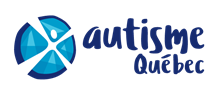 Inscription Répits de Portneuf 2021-2022Inscription Répits de Portneuf 2021-2022Inscription Répits de Portneuf 2021-2022IDENTIFICATIONIDENTIFICATIONIDENTIFICATIONIDENTIFICATIONNOM DU PARTICIPANT : DATE DE NAISSANCE : NOM DU PARENT :COORDONNÉES DU PARENT (courriel et téléphone) : NOM DU PARTICIPANT : DATE DE NAISSANCE : NOM DU PARENT :COORDONNÉES DU PARENT (courriel et téléphone) : NOM DU PARTICIPANT : DATE DE NAISSANCE : NOM DU PARENT :COORDONNÉES DU PARENT (courriel et téléphone) : NOM DU PARTICIPANT : DATE DE NAISSANCE : NOM DU PARENT :COORDONNÉES DU PARENT (courriel et téléphone) : CHOIX DES DATESCHOIX DES DATESCHOIX DES DATESCHOIX DES DATESDATESDATESCHOIX(Sélectionner les dates que vous désirez avoir)11 au 12 septembre 2021 (1 nuitée) 11 au 12 septembre 2021 (1 nuitée) 2 au 3 octobre 2021 (1 nuitée)2 au 3 octobre 2021 (1 nuitée)13 au 14 novembre 2021 (1 nuitée)13 au 14 novembre 2021 (1 nuitée)4 au 5 décembre 2021 (1 nuitée)4 au 5 décembre 2021 (1 nuitée)8 au 9 janvier 2022 (1 nuitée)8 au 9 janvier 2022 (1 nuitée)12 au 13 février 2022 (1 nuitée)12 au 13 février 2022 (1 nuitée)5 au 6 mars 2022( 1 nuitée)5 au 6 mars 2022( 1 nuitée)2 au 3 avril 2022 (1 nuitée)2 au 3 avril 2022 (1 nuitée)7 au 8 mai 2022 (1 nuitée)7 au 8 mai 2022 (1 nuitée)3 au 4 juin 2022 (1 nuitée)3 au 4 juin 2022 (1 nuitée) Je n’ai pas de préférence pour les dates mais j’aimerais avoir       répits. Je n’ai pas de préférence pour les dates mais j’aimerais avoir       répits. Je n’ai pas de préférence pour les dates mais j’aimerais avoir       répits. Je n’ai pas de préférence pour les dates mais j’aimerais avoir       répits.PAIEMENTPAIEMENTPAIEMENTPAIEMENTLes frais seront payés par : Je désire avoir un reçu :  Oui                    NonSi les frais sont payés par le CLSC, veuillez indiquer le nom de la personne à qui nous devrons faire parvenir la facturation. De plus, veuillez joindre les coordonnées complètes de votre CLSC. Il est important de l’inscrire même si c’est la même personne que l’an dernier.
Nom de la personne pour l’envoi de la facturation :      
Coordonnées complètes du CLSC :      Retourner ce document avec la fiche d’information du participant à l’adresse suivante : services@autismequebec.orgL’équipe d’Autisme Québec vous remercie ! Les frais seront payés par : Je désire avoir un reçu :  Oui                    NonSi les frais sont payés par le CLSC, veuillez indiquer le nom de la personne à qui nous devrons faire parvenir la facturation. De plus, veuillez joindre les coordonnées complètes de votre CLSC. Il est important de l’inscrire même si c’est la même personne que l’an dernier.
Nom de la personne pour l’envoi de la facturation :      
Coordonnées complètes du CLSC :      Retourner ce document avec la fiche d’information du participant à l’adresse suivante : services@autismequebec.orgL’équipe d’Autisme Québec vous remercie ! Les frais seront payés par : Je désire avoir un reçu :  Oui                    NonSi les frais sont payés par le CLSC, veuillez indiquer le nom de la personne à qui nous devrons faire parvenir la facturation. De plus, veuillez joindre les coordonnées complètes de votre CLSC. Il est important de l’inscrire même si c’est la même personne que l’an dernier.
Nom de la personne pour l’envoi de la facturation :      
Coordonnées complètes du CLSC :      Retourner ce document avec la fiche d’information du participant à l’adresse suivante : services@autismequebec.orgL’équipe d’Autisme Québec vous remercie ! Les frais seront payés par : Je désire avoir un reçu :  Oui                    NonSi les frais sont payés par le CLSC, veuillez indiquer le nom de la personne à qui nous devrons faire parvenir la facturation. De plus, veuillez joindre les coordonnées complètes de votre CLSC. Il est important de l’inscrire même si c’est la même personne que l’an dernier.
Nom de la personne pour l’envoi de la facturation :      
Coordonnées complètes du CLSC :      Retourner ce document avec la fiche d’information du participant à l’adresse suivante : services@autismequebec.orgL’équipe d’Autisme Québec vous remercie ! 